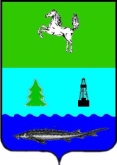 АДМИНИСТРАЦИЯ ЗАВОДСКОГО СЕЛЬСКОГО ПОСЕЛЕНИЯПАРАБЕЛЬСКОГО РАЙОНАТОМСКОЙ ОБЛАСТИПостановлениеп. Заводскойот 21.12.2016											№ 103О внесении изменений в постановление Администрации Заводского сельского поселения от 08.11.2016 № 85В целях упорядочения деятельности, ПОСТАНОВЛЯЮ: 1. В постановление Администрации Заводского сельского поселения от 08.11.2016 № 85 «О внесении изменений и дополнений в постановление Администрации Заводского сельского поселения от 06.06.2012 № 39 «Об утверждении Административного регламента предоставления муниципальной услуги «Предоставление малоимущим гражданам по договорам социального найма жилых помещений муниципального жилищного фонда» (далее – постановление) внести следующие изменения:1.2. Подпункт 1.2.1. постановления изложить в следующей редакции:«1.2.1. Пункт 5 изложить в следующей редакции: «5. Наименование органа предоставляющего муниципальную услугу: Администрация Заводского сельского поселения Наименование муниципальной услуги: "Предоставление малоимущим гражданам по договорам социального найма жилых помещений муниципального жилищного фонда". Заявление в целях предоставления малоимущим гражданам по договорам социального найма жилых помещений муниципального жилищного фонда подается в Администрацию поселения гражданами Российской Федерации, которые в установленном порядке могут быть отнесены к категории малоимущих. Заявление подается в письменной форме (Приложение № 3).От имени недееспособных граждан заявление подают их законные представители.»;»;1.3. Подпункт 1.2.3. постановления изложить в следующей редакции:«1.2.3. Пункт 10 изложить в следующей редакции:«10. Исчерпывающий перечень документов, необходимых для предоставления государственной или муниципальной услуги, которые заявитель вправе представить по собственной инициативе, так как они подлежат представлению в рамках межведомственного информационного взаимодействия:- выписки (на всех членов семьи, встающих на учет) из единого государственного реестра прав на недвижимое имущество и сделок с ним о правах отдельного лица на имеющиеся у него объекты недвижимого имущества.»;»;1.4. Пункт 2 постановления исключить.2. Настоящее постановление вступает в силу со дня официального опубликования.3. Разместить настоящее постановление в информационном бюллетене Администрации Заводского сельского поселения, а также на официальном сайте муниципального образования «Заводское сельское поселение» в информационно-телекоммуникационной сети «Интернет» www.zavodskoesp.ru.4. Контроль за исполнением настоящего постановления оставляю за собой.Глава поселения 									Е.В. Кузнецов